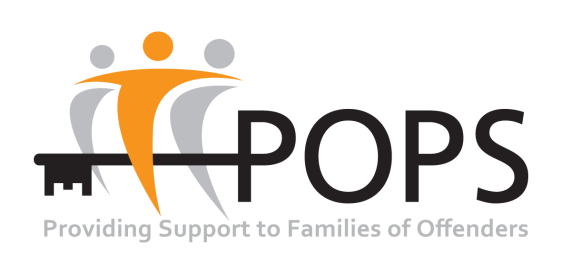 Diversity Monitoring FormThe following information will be retained by the POPS Human Resources Department for monitoring purposes only.POPS is registered with the Information Commissioners Office (ICO) to ensure that any processing of personal data for which they are responsible complies with the Act. The POPS ICO Registration Number is: Z8725561Gender 					Male 	 		Female		Are you married or in a civil partnership 	Yes 			No 		Age 		16-24	 	25-29	 	30-34	 	35-39	 	40-44	 			45-49	 	50-54	 	55-59	 	60-64	 	65+	 Prefer not to say	What is your ethnicity? Ethnic origin categories are not about nationality, place of birth or citizenship. They are about the group to which you as an individual perceive you belong. Please indicate your ethnic origin by ticking the appropriate box White English			Welsh			Scottish			Northern Irish		 Irish					Irish Traveller						Other White background		 Mixed/multiple ethnic groups White and Black Caribbean				White and Black African			 White and Asian					Any other mixed background		 Asian/Asian British Indian			Pakistan	 Bangladeshi		Chinese				Any other Asian background		Black/ African/ Caribbean/ Black British African			Caribbean	 Any other Black/African/Caribbean background		Other ethnic group Arab				Any other ethnic group	 		Prefer not to say	Do you consider yourself to be disabled? Yes					No				Prefer not to say	What is your sexual orientation? Heterosexual/straight						Gay woman/lesbian		 Gay man		Bisexual				Transgender			Other			Prefer not to say		What is your religion or belief? No religion		Buddhist					Christian		 Hindu			Jewish						Muslim			 Sikh			Any other religion				Prefer not to say	 